РОССИЙСКАЯ ФЕДЕРАЦИЯКАЛИНИНГРАДСКАЯ ОБЛАСТЬАДМИНИСТРАЦИЯ МУНИЦИПАЛЬНОГО ОБРАЗОВАНИЯ    «СЛАВСКИЙ ГОРОДСКОЙ ОКРУГ»П О С Т А Н О В Л Е Н И Еот 04 декабря 2019 года № 2921 г. СлавскОб утверждении программы комплексного развития систем коммунальной инфраструктуры муниципального образования «Славский городской округ» Калининградской областиВ соответствии с пунктом 2 «а» перечня поручений Президента Российской Федерации от 09.08.2015 № Пр-1608,Постановлением Правительства РФ от 14.06.2013 № 502 «Об утверждении требований к программам комплексного развития систем коммунальнойинфраструктуры поселений, городских округов»на основании Федерального закона от 06 октября 2003 года №131-ФЗ «Об общих принципах организации местного самоуправления в Российской Федерации»,руководствуясь Уставом муниципального образования «Славский городской округ», администрация муниципального образования «Славский городской округ» п о с т а н о в л я е т:1.Утвердить программу комплексного развития систем коммунальной инфраструктуры муниципального образования «Славский городской округ» Калининградской области 2.Опубликовать настоящее постановление на официальном сайте муниципального образования «Славский городской округ» в информационно-телекоммуникационной сети «Интернет».3.Контроль за исполнением настоящего постановления возложить на заместителя главы администрации МО «Славский городской округ» Кабалина П.А. 4.Постановление вступает в силу со дня подписания.Глава администрацииМО «Славский городской округ»                                                Э.В. КондратовПриложение к постановлению администрацииМО «Славский городской округ»от 04 декабря 2019 года № 2921Согласно приказу Федерального агентства  по строительству и жилищно-коммунальному хозяйству от 1 октября 2013 года N 359/ГС.Постановлению Правительства РФ от 14.06.2013 № 502 «Об утверждении требований к программам комплексного развития систем коммунальнойинфраструктуры поселений, городских округов»ПРОГРАММА КОМПЛЕКСНОГО РАЗВИТИЯ СИСТЕМ КОММУНАЛЬНОЙ ИНФРАСТРУКТУРЫ МУНИЦИПАЛЬНОГО ОБРАЗОВАНИЯ «СЛАВСКИЙ ГОРОДСКОЙ ОКРУГ» КАЛИНИНГРАДСКОЙ ОБЛАСТИЗаказчик программы комплексного развитияСистем коммунальной инфраструктурыАдминистрация муниципального образования «Славский городской округ»               Глава администрации                 Э.В. Кондратов_________________________________________Разработчик программы комплексного развитияСистем коммунальной инфраструктурыООО КОМПАНИЯ «РОСЭНЕРГОАУДИТ»Ген. директор                                       Р.Н. Глебов__________________________________________2019 г.СодержаниеСодержание	2Обозначения и сокращения	3Определения	6Паспорт ПКРСКИ Славского городского округа Калининградской области	10Введение	14Раздел 1 Краткая характеристика Славского городского округа	20Раздел 2 Характеристика существующего состояния коммунальной инфраструктуры Славского городского округа	27Раздел 3 Перспективы развития городского округа и прогноз спроса на коммунальные услуги	40Раздел 4 Мероприятия по развитию коммунальной инфраструктуры городского округа	43Раздел 5 Обеспечение земельных участков для размещения объектов строительства коммунальной инфраструктуры	48Раздел 6 Развитие коммунальной инфраструктуры в целях нового жилищного строительства	48Раздел 7 Развитие производственной и коммунально-складской зоны	49Раздел 8 Целевые показатели развития коммунальной инфраструктуры	50Раздел 9 Программа инвестиционных проектов	53Раздел 10 Доступность программы для населения городского округа	60Раздел 11 Общий объем финансирования, предусмотренный программой	61Раздел 12 Ответственный за реализацию программы	61Раздел 13 Оценка эффективности мероприятий программы	63Раздел 14Предложения по совершенствованию обеспечения деятельности в сфере транспортного обслуживания населения	67Раздел 15Заключительные пояснения	68Заключение	69Список использованных источников	70Обозначения и сокращенияАВР – аварийно-восстановительные работы АО – акционерное общество ВЗУ – водозаборное устройство ВЛ – воздушная линия ВОС – водоочистная станция Вт – Ватт га – гектар ГБУ – государственное бюджетное учреждение ГВС – горячее водоснабжение Гкал – гигакалорияГВД – газопровод высокого давления ГНД – газопровод низкого давления ГП – гарантирующий поставщик ГО – городской округ ГРО – газораспределяющая организация ГРП – газорегуляторный пункт ГУП – государственное унитарное предприятие ДРЛ – дуговая ртутная лампа ед. – единица ЖКХ – жилищно-коммунальное хозяйство ЖКУ – жилищно-коммунальные услуги ЗАО – Закрытое акционерное общество кВ – киловольт кВт – киловатт кВт-ч – киловатт в часкг – килограмм КЛ – кабельная линия КОС – канализационная очистная станция КПД – коэффициент полезного действия кв. м (м2 ) – квадратный метр км – километр КНС – канализационная насосная станция куб. м (м3 ) – кубический метр л - литр м – метр МВт – мегаватт МКД – многоквартирный дом млн – миллион млрд – миллиард МО – муниципальное образование МПа – мегапаскальМУП – муниципальное унитарное предприятие НДС – налог на добавленную стоимость ООО – общество с ограниченной ответственностью ПГ – природный газ ПКР – программа комплексного развития ПС – подстанцияПУ – прибор учета РП – распределительный пункт РФ – Российская Федерация руб. – рубль с – секунда °С – градус Цельсия СНиП – строительные нормы и правила т – тонна ТКО – твердые коммунальные отходы ТП – трансформаторная подстанция ТЦ – торговый центр тыс. – тысяча УК – управляющая компания ХВС – холодное водоснабжение ЦСВ – централизованная система водоснабжения ЦСВО – централизованная система водоотведения ЦТП – центральный тепловой пункт ч – час чел. – человек шт. – штукОпределенияВеличина прожиточного минимума (ВПМ) – это стоимостная оценка потребительской корзины, включающая в себя минимальные наборы продуктов питания, непродовольственных товаров и услуг, необходимых для обеспечения жизнедеятельности человека и сохранения его здоровья, а также обязательные налоги и сборы. Индивидуальный прибор учета – средство измерения (совокупность средств измерения и дополнительного оборудования), используемое для определения объемов (количества) потребления коммунального ресурса в одном жилом или нежилом помещении в многоквартирном доме (за исключением жилого помещения в коммунальной квартире), в жилом доме (части жилого дома) или домовладении. Коллективный (общедомовый) прибор учета – средство измерения (совокупность средств измерения и дополнительного оборудования), используемое для определения объемов (количества) коммунального ресурса, поданного потребителю. Коммунальные ресурсы – холодная вода, горячая вода, электрическая энергия, природный газ, тепловая энергия, бытовой газ в баллонах, твердое топливо при наличии печного отопления, используемые для предоставления коммунальных услуг, а также сточные бытовые воды, отводимые по централизованным сетям инженерно-технического обеспечения.Коммунальная услуга – осуществление деятельности коммунальной организации по подаче потребителям любого коммунального ресурса в отдельности или 2 и более из них в любом сочетании. Миграционный прирост – разность между числом прибывших на какую-либо территорию и числом выбывших из нее на определенный срок. Многоквартирный дом (МКД) – это совокупность двух и более квартир, имеющих самостоятельные выходы либо на земельный участок, прилегающий к жилому дому, либо в помещения общего пользования в таком доме, и содержит элементы общего имущества собственников помещений в таком доме. Норматив потребления коммунальной услуги – количественный показатель объема потребления коммунального ресурса, утверждаемый в установленном порядке органами государственной власти субъектов Российской Федерации и применяемый для расчета размера платы за коммунальную услугу при отсутствии приборов учета; норматив потребления устанавливается как для индивидуального потребления, так и на общедомовые нужды. Общий коэффициент рождаемости – число рождений в населении за период, деленное на общее число человеко-лет, прожитых населением за этот период, или на среднее население. Общий коэффициент смертности – число смертей в населении за период, деленное на общее число человеко-лет, прожитых населением за этот период, или на среднее население. Программа комплексного развития систем коммунальной инфраструктуры – это программа строительства, реконструкции и модернизации систем коммунальной инфраструктуры и объектов, используемых для утилизации (захоронения) твердых коммунальных отходов, которая обеспечивает развитие этих систем и объектов в соответствии с потребностями перспективного строительства, повышение качества производимых для потребителей оказываемых услуг) и улучшает экологическую ситуацию на территории муниципального образованияРегиональный стандарт стоимости жилищно-коммунальных услуг – это сумма стоимости содержания и ремонта жилого помещения, а также отопления, приходящихся на площадь, равную региональному стандарту нормативной площади жилого помещения, и стоимости нормативного объема потребления коммунальных услуг из расчета на одного члена семьи для семей различной численности и одиноко проживающих граждан. Ресурсоснабжающая организация – юридическое лицо независимо от организационно-правовой формы, а также индивидуальный предприниматель, осуществляющие продажу коммунальных ресурсов (отведение сточных вод). Системы коммунальной инфраструктуры – совокупность производственных и имущественных объектов, в том числе трубопроводов, линии электропередачи и иных объектов, используемых в сфере электро-, тепло-, газо-, водоснабжения, водоотведения и очистки сточных вод, расположенных (полностью или частично) в границах территорий муниципальных образований и предназначенных для нужд потребителей этих муниципальных образований. Социальная поддержка населения по оплате жилищно-коммунальных услуг – это комплекс мер поддержки гражданам в натуральной форме (в виде уменьшения размера платы за жилое помещение и коммунальные услуги) и денежных выплат. Стандарт нормативной площади жилого помещения – размер общей площади жилья, приходящийся на одного человека, для предоставления компенсаций (субсидий) и оказания меры социальной поддержки гражданам на оплату жилого помещения и коммунальных услуг.Субсидии населению на оплату жилищно-коммунальных услуг – денежные средства, предоставляемые гражданам в случае, если их расходы на оплату жилого помещения и коммунальных услуг, рассчитанные исходя из размера региональных стандартов нормативной площади жилого помещения, используемой для расчета субсидий, и размера региональных стандартов стоимости жилищно-коммунальных услуг, превышают величину, соответствующую максимально допустимой доле расходов граждан на оплату жилого помещения и коммунальных услуг в совокупномдоходе семьи. При этом для семей со среднедушевым доходом ниже установленного прожиточного минимума максимально допустимая доля расходов уменьшается в соответствии с поправочным коэффициентом, равным отношению среднедушевого дохода семьи к прожиточному минимуму. Федеральный стандарт максимально допустимой доли собственных расходов граждан на оплату жилья и коммунальных услуг в совокупном семейном доходе – норматив, позволяющий рассчитать объем средств, необходимых для предоставления компенсаций (субсидий) на оплату жилья и коммунальных услуг низкодоходным категориям граждан. Эффективное использование ресурсов – достижение экономически оправданной эффективности использования энергетических ресурсов при существующем уровне развития техники и технологий и соблюдении требований к охране окружающей природной среды.Паспорт ПКРСКИ Славского городского округа Калининградской областиВведениеПрограмма комплексного развития систем коммунальной инфраструктуры (далее – ПКРСКИ) представляет собой программу мероприятий по строительству, модернизации систем коммунальной инфраструктуры.В соответствии со статьей 8 Градостроительного кодекса Российской Федерации к полномочиям органов местного самоуправления относится разработка и утверждение программ комплексного развития систем коммунальной инфраструктуры. Программа комплексного развития систем коммунальной инфраструктуры разрабатывается и утверждается на основании, генерального плана, утвержденного в порядке, установленном Градостроительным кодексом РФ.ПРКСКИ должна обеспечивать сбалансированное, перспективное развитие систем коммунальной инфраструктуры в соответствии с потребностями в строительстве объектов капитального строительства и соответствовать установленным требованиям надежности, энергетической эффективности, снижению негативного воздействия на окружающую среду и здоровье человека, а также повышению качества поставляемых для потребителей товаров, оказываемых услуг в сферах электро-, газо-, тепло-, водоснабжения и водоотведения.Реализация программы предусматривает развитие и модернизацию систем коммунальной инфраструктуры, поддержание и улучшение качества предоставления потребителям товаров и услуг, а также организацию коммунального комплекса с учетом подключения новых потребителей к системам коммунальной инфраструктуры.Надежное и бесперебойное обеспечение населения и предприятий коммунальными услугами нормативного качества – одна из главных проблем, решение которой необходимо для сохранения и повышения качества жизни населения и его здоровья, а также для достижения устойчивого социально-экономического развития. Решение проблемы носит комплексный характер, а реализация мероприятий по улучшению качества вышеуказанных услуг возможна только при взаимодействии органов власти всех уровней, а также концентрации финансовых, технических и научных ресурсов. Для системного решения проблем коммунальной сферы целесообразно использовать программно-целевой метод, позволяющий выявить приоритетные направления, которые требуют особого внимания. Необходимость использования программно-целевого метода для реализации программы обусловлена тем, что проблемы коммунального комплекса: носят межотраслевой и межведомственный характер и не могут быть решены без участия Правительства РФ, Правительства Калининградской области, а также органов местного самоуправления, и организаций коммунального комплекса и прочих заинтересованных лиц. Система основных мероприятий программы определяет приоритетные направления в сфере коммунального хозяйства на территории городского округа и предполагает реализацию следующих мероприятий:утверждение и корректировка инвестиционных программ коммунального комплекса;внедрение в систему коммунального комплекса современных инновационных технологий; повышение качества оказываемых коммунальных услуг с целью улучшения уровня жизни населения и повышения экологической безопасности; строительство и реконструкция систем коммунальной инфраструктуры. В ходе реализации программы содержание мероприятий и их ресурсное обеспечение могут быть скорректированы в случае существенно изменившихся условий. Корректировка программы производится на основании предложений администрации городского округа, а также организаций коммунального комплекса. Программа разработана в соответствии с нормативными правовыми актами: Градостроительным кодексом Российской Федерации от 29.12.2004 № 190-ФЗ; Жилищным кодексом Российской Федерации от 29.12.2004 № 188-ФЗ; Федеральным законом от 27.07.2010 № 190-ФЗ «О теплоснабжении»; Федеральным законом от 07.12.2011 № 416-ФЗ «О водоснабжении и водоотведении»; Федеральным законом от 23.11.2009 № 261-ФЗ «Об энергосбережении и повышении энергетической эффективности и о внесении изменений в отдельные законодательные акты Российской Федерации»; Федеральным законом от 26.03.2003 № 35-ФЗ «Об электроэнергетике»; Федеральным законом от 06.10.2003 № 131-ФЗ «Об общих принципах организации местного самоуправления в Российской Федерации»; Федеральным законом от 31.03.1999 № 69-ФЗ «О газоснабжении в Российской Федерации»; Постановлением Правительства Российской Федерации от 14.06.2013 № 502 «Об утверждении требований к программам комплексного развития систем коммунальной инфраструктуры поселений, городских округов»; Приказом Министерства регионального развития Российской Федерации от 06.05.2011 № 204 «О разработке программ комплексного развития систем коммунальной инфраструктуры муниципальных образований» (вместе с «Методическими рекомендациями по разработке программ комплексного развития систем коммунальной инфраструктуры муниципальных образований»); Приказом Министерства регионального развития Российской Федерации от 10.10.2007 № 99 «Об утверждении Методических рекомендаций по разработке инвестиционных программ организаций коммунального комплекса»; Генеральными планами поселений городского округа; Правилами землепользования и застройки муниципального образования «Славский городской округ»; Иными нормативными правовыми актами Российской Федерации, Таким образом, программа является инструментом реализации приоритетных направлений в развитии коммунального комплекса Славского городского округа на долгосрочную перспективу.ПКРСКИ направлена на устойчивое развитие муниципального образования «Славский городской округ» и соответствует государственной политике реформирования коммунального комплекса Российской Федерации.Целью настоящей программы является обеспечение надежности, повышение качества и эффективности работы коммунального комплекса. Для достижения указанной цели необходимо решение основных задач: инженерно-техническая оптимизация систем коммунальной инфраструктуры; планирование развития систем коммунальной инфраструктуры;разработка мероприятий по реконструкции и модернизации систем коммунальной инфраструктуры;повышение инвестиционной привлекательности коммунальной инфраструктуры;обеспечение баланса интересов субъектов коммунальной инфраструктуры и потребителей;повышение надежности и качества работ систем коммунальной инфраструктуры;создание организационно-технических и нормативно-правовых мероприятий, направленных на оптимизацию, развитие и модернизацию коммунальных систем тепло-, электро-, газо-, водоснабжения, водоотведения и очистки сточных вод, утилизацию (захоронение) твердых коммунальных отходов в муниципальном образовании «Славский городской округ». Выполнение программы комплексного развития систем коммунальной инфраструктуры осуществляется в рамках одного этапа. В процессе реализации программы предусматриваются организационные мероприятия: определение бюджетных источников финансирования программы;рассмотрение вариантов участия администрации городского округа в целевых программах по развитию и модернизации систем коммунального хозяйства.реализация технических мероприятий, направленных на достижение целевых индикаторов реализации программы. Основными факторами, определяющими направления модернизации систем коммунальной инфраструктуры при разработке программы, являются:тенденции социально-экономического развития;состояние существующей системы коммунальной инфраструктуры;перспективы развития городского округа согласно генерального плана и других планировочных документов. Мероприятия разрабатывались исходя из целевых индикаторов, представляющих собой доступные наблюдению и измерению характеристики состояния и развития систем теплоснабжения, водоснабжения, водоотведения, электроснабжения, газоснабжения, объектов, используемых для сбора и транспортировки твердых бытовых отходов. Достижение целевых индикаторов в результате реализации программы характеризует будущую модель коммунального комплекса.Цели и задачи программы представлены в виде целевых индикаторов, сгруппированных следующим образом:индикаторы в области тепло- и газоснабжения;индикаторы в области водоснабжения и водоотведения, очистки вод;индикаторы в области сбора отходов;индикаторы в области электроснабжения;Раздел 1 Краткая характеристика Славского городского округаРаздел 1.1 Описание местоположения Славского городского округа в системе расселения Калининградской областиСлавский городской округ — административно-территориальная единица и одноименное муниципальное образование «Славский городской округ» в Калининградской области России.Административный центр — город Славск.Славский городской округ расположен в северной части Калининградской области. Северо-западная граница проходит по берегу Куршского залива, на востоке, по реке Неман, район граничит с Литовской Республикой, на юго-западе — с Полесским районом, на юге — с Черняховским районом.Современный Славский городской округ расположен на частях территории двух исторических областей древней Пруссии: Надровии (южная часть округа, южнее рек Немонина, Ржевки и Осы) и Скаловии (северная часть округа).Район создан 7 апреля 1946 года Указом Президиума Верховного Совета СССР «Об образовании Кенигсбергской области в составе РСФСР» и назывался Хайнрихсвальдским. 7 сентября 1946 года Указом Президиума Верховного Совета РСФСР переименован в Славский с административным центром в городе Славск, бывшем Хайнрихсвальде.1 февраля 1963 согласно Указу Президиума Верховного Совета РСФСР «Об укрупнении районов Калининградской области» прекратил своё существование Большаковский район, его территория, а также Новоколхозненский сельсовет Неманского района были присоединены к Славскому району. 12 января 1965 года по Указу Президиума Верховного Совета РСФСР произведено разукрупнение сельских районов: от Славского района к Неманскому району отошёл Новоколхозненский сельсовет, к Полесскому району отошёл Залесовский сельсовет, территория Калиновского сельсовета была передана Большаковскому и Высоковскому сельсоветам, а сам сельсовет ликвидирован.30 июня 2008 года в соответствии с Законом Калининградской области № 261 муниципальное образование «Славский городской округ» наделён статусом муниципального района (Славский муниципальный район).Законом Калининградской области от 11 июня 2015 года № 423, с 1 января 2016 года все муниципальные образования Славского района: Славское городское поселение, Большаковское сельское поселение, Тимирязевское сельское поселение и Ясновское сельское поселение — будут преобразованы, путём их объединения, в Славский городской округ.В Славский городской округ входят 60 населённых пунктов.Таблица 1 – Состав Славского городского округаПродолжение таблицы 1Раздел 1.3 Описание жилищного строительстваПлощадь территории муниципального образования «Славский городской округ» составляет 134907 га, в том числе:земли лесного фонда – 37565 га;земли сельхоз назначения – 80439 га;земли сельхозугодий – 74214 га, из них:пашня – 26230 га, сенокосы – 22582 га, пастбища – 25239 га, многолетние насаждения – 163 га. неиспользуемые сельхозугодия составляют – 22271 га;земли водного фонда – 4508 га;Характерной особенностью городского округа является преобладание домов низкой этажности с прилегающими земельными участками. Это обусловлено большой численностью сельского населения (78,7 % от общей численности).Согласно федеральной службе государственной статистики РОССТАТ современная территория Славского городского округа составляет 1349,07 км2, а плотность населения составляет 14,14 чел/км2.Дальнейшее развитие Славского городского округа во многом определяется состоянием всех элементов производственной, транспортной и социальной инфраструктуры, а также, системы коммунальной инфраструктуры городского округа. Таким образом, ПКРСКИ городского округа на период до 2030 г. разрабатывается с учетом показателей прогноза социально-экономического развития городского округа и прогнозными показателями коммунальной инфраструктуры.Сложившаяся тенденция развития жилищного фонда позволяет предположить, что резкое увеличение спроса на коммунальные услуги в ближайшем будущем маловероятно. Следовательно, развитие систем коммунальной инфраструктуры городского округа следует направить не на увеличение мощностей по предоставлению коммунальных услуг, а на улучшение качества и сокращение потерь в процессе оказания данных услуг.Раздел 1.2 Описание численности населенияНа момент разработки ПКРСКИ численность населения Славского городского округа на 01.01.2019 года составляет 19 076 человек. Из них сельского населения 15 024 человека, что составляет 78,7 % от общей численности населения, и 21,3% городского населения или 4052 человека. Показатели миграционного прироста населения, национального состава населения приведены в таблице 2 и 3 соответственно.Таблица 2 – Динамика миграцийТаблица 3 – Национальный состав населенияЧисленность трудоспособного населения составляет 11 053 человека или 57,94% от общей численности населения.Численность населения младше трудоспособного возраста составляет 3759 человек или 19,7 % от общей численности населения.Численность населения старше трудоспособного возраста – 4264 человека или 22,36 % от общей численности населения.В последнее время наблюдалось ежегодное сокращение численности населения, в первую очередь это связано с естественной убылью населения, которая за последние годы не компенсируется миграционным притоком. Прогноз численности населения предполагает незначительное снижение общей численности населения на территории муниципального образования.Потенциал сохранения и роста численности населения имеется, при условии улучшения качества жизни, улучшении условий труда, совершенствования системы здравоохранения, образования, социальной политики, привлечения инвестиций в экономику, увеличении рабочих мест, развития сельского хозяйства, улучшения функционирования систем коммунальной инфраструктуры.Раздел 1.4 Описание климата территорииСлавский городской округ, обладает уникальными природно-климатическими ресурсами, выгодным географическим расположением, историко-археологическими ценностями.Из общей площади района, осушенные земли составляют 107675 гектаров, в том числе польдеры - 67700 гектаров. Ниже уровня моря (от 1 до 4 метров) в районе находятся более 85 000 гектаров земель.На климат Славского городского округа влияет близость Балтийского моря.Климат характеризуется как переходный - от умеренно-континентального к морскому, и формируется под влиянием циклонов с Атлантики и антициклонов с европейского материка. Теплые атлантические воздушные массы в холодное (зимнее) время года вызывают потепление погоды, приносят оттепели и дожди. В тёплую половину года вторжение морских масс обуславливает пасмурную и прохладную погоду, часто с дождями, грозами и градом. Антициклоны арктических и материковых масс приносят весной и осенью заморозки, резкие похолодания зимой, а летом сухую и жаркую погоду. В течение года преобладает вынос морских воздушных масс, под влиянием которых на территории складывается своеобразный мягкий климат с прохладным пасмурным летом и относительно тёплой зимой. Территория относится к зоне избыточного увлажнения. По строительно-климатическому районированию территория характеризуется как благоприятная для градостроительства и проживания населения.Дискомфорт внешней среды определяется зимним переохлаждением 8,2%. Продолжительность отопительного периода составляет 185-195 суток. Средняя глубина промерзания почвы 30-40 см, в наиболее морозные зимы - 100-120 см.Климат характеризуется как оптимальный для интенсивного развития земледелия. Продолжительность периода активной вегетации составляет 135-150 дней. По условиям увлажнения, почвы в вегетационный период характеризуются как влажные и достаточно влажные.Число дней с туманами в основном не превышает 40 за год. Образуются они в основном в холодное полугодие. Минимум осадков наблюдается в июле, максимум – в октябре.В связи с особенностями климата в разные периоды года создаются примерно одинаковые условия, как для рассеивания, так и для накопления примесей в приземном слое воздуха. Повышенный уровень загрязнения воздуха в этой зоне может отмечаться летом и зимой. Однако летом он больше вследствие уменьшения количества осадков, а также увеличения повторяемости приземных инверсий и туманов.Раздел 2 Характеристика существующего состояния коммунальной инфраструктуры Славского городского округаРаздел 2.1 Описание систем водоснабжения городского округа Обеспечение населения городского округа питьевой водой – одна из приоритетных проблем, решение которой необходимо для сохранения здоровья и повышения уровня жизни населения. Необходимость ее решения обусловлена повсеместным ухудшением состояния водоисточников, техническими трудностями получения питьевой воды, соответствующей санитарно-гигиеническим нормативам, а также низкой водообеспеченностью отдельных районов. Все населенные пункты МО «Славский городской округ» оснащены центральной системой водоснабжения. Основным источником водоснабжения населения и организаций  Славского городского округа являются подземные воды.Водоснабжение населенных пунктов осуществляется из водозаборных скважин; в одном населенном пункте водоснабжение осуществляется из открытого водоема реки Разлив в пос. Мысовка.Общая  протяженность водопроводной сети населённых пунктов Славского городского округа составляет 242,9 км. Материал из которого выполнен водопровод: асбестоцемент, металл, полиэтилен.Состояние системы водоснабжения требует проведения модернизации оборудования и реконструкции сетей.Администрация МО «Славский городской округ» совместно с Правительством Калининградской области планирует реализацию программы «Чистая вода». Таким образом, в ближайшие 10 лет планируется разработать и реализовать проекты по реконструкции водоснабжения населенных пунктов и города Славска МО «Славский городской округ», а именно: пос. Тимирязево, пос. Вишневка, пос. Большаково (второй этап), п. Мысовка, пос. Причалы, пос. Хрустальное, пос. Ясное, пос. Щегловка, пос. Ржевское и др. населенные пунктыДо конечного потребителя вода доходит, пройдя три стадии:подъём;очистка с соответствующей технологией (только из поверхностных водозаборов п. Причалы и Мысовка);транспортирование по сетям.Питьевая вода, отпускаемая в распределительную сеть муниципального образования, распределяется между следующими основными группами потребителей:население;бюджетные организации;прочие организации;промышленными организациями.Общий объём поднятой воды из источников водоснабжения составляет 575,41 тыс. куб.м. Поднятая вода водоподготовку не проходит. Вся вода после подъёма поступает в сеть, и с учетом потерь в сетях, потерь на собственные нужды до абонентов подается 499,7 тыс.куб.м.Показатели системы водоснабжения приведены в таблице 4.Таблица 4 – Удельные показатели системы водоснабженияСроки устранения порывов и утечек не превышают нормативных значений. Пробы воды, по данным химико-бактериологической лаборатории, соответствуют Сан.ПиН № 2.1.4. 1074-01 «Питьевая вода. Гигиенические требования к качеству централизованных систем питьевого водоснабжения».Недостаточная материальная база не позволяет своевременно проводить капитальный ремонт, внедрение новых технологий и реконструкцию сооружений. Наличие этих проблем не позволяет обеспечить постоянное бесперебойное снабжение питьевой водой.Таким образом, крайне важно восстановление, реконструкция и техническое перевооружение существующих водозаборов, водопроводов.В качестве основных технических и технологических проблем в работе систем водоснабжения следует выделить следующие:Из-за несвоевременной замены трубопроводов аварийность возрастает с каждым годом, что снижает надежность и эффективность работы системы.Оборудование насосных станций имеет значительный срок службы, во многих случаях превышающий нормативный.Часть потребителей не оснащены приборами учета.Развитие систем централизованного водоснабжения должно быть направлено на обеспечение охраны здоровья населения и улучшения качества его жизни путем обеспечения бесперебойной подачи питьевой воды нормативного качества.В качестве основных принципов развития централизованной системы водоснабжения муниципального образования следует принять:постоянное улучшение качества предоставления услуг водоснабжения потребителям (абонентам);удовлетворение потребности в обеспечении услугой водоснабжения новых объектов капитального строительства;актуализация схемы водоснабжения.Основные задачи, решаемые в рамках реализации настоящей Программы:реконструкция и капитальный ремонт водопроводной сети с целью обеспечения качества воды, поставляемой потребителям;повышения надежности водоснабжения и снижения аварийности;строительство сетей и сооружений для водоснабжения осваиваемых и преобразуемых территорий, не имеющих централизованного водоснабжения с целью обеспечения доступности услуг водоснабжения для всех жителей;привлечение инвестиций в модернизацию и техническое перевооружение объектов водоснабжения, повышение степени благоустройства зданий;повышение эффективности управления объектами коммунальной инфраструктуры, снижение себестоимости жилищно-коммунальных услуг за счет оптимизации расходов, в том числе:рационального использования водных ресурсов;создание системы управления водоснабжением с целью оперативного выявления и устранения технологических нарушений, а также повышение энергоэффективности;обновление основного оборудования объектов водопроводного хозяйства, снижение степени износа основных производственных фондов;предотвращение образования коррозии в сетях водоснабжения;Раздел 2.2 Описание систем водоотведения городского округа Централизованная система водоотведения располагается на территории г. Славск, она была введена в эксплуатацию в 2015 году.Сточные воды от всех потребителей проходят три стадии:перекачка;очистка;транспортировка по канализационным сетям.На 2019 год объем сточных вод принятых у абонентов составил 15,390 тыс. куб.м.Все сети канализации находятся в удовлетворительном состоянии. Больших финансовых вложений в ремонт, реконструкцию, расширение мощностей не было. Недостаточное финансирование не позволяет своевременно проводить строительство новых очистных сооружений и сетей.В таблице 5 представлены показатели систем водоотведения.Таблица 5 – Показатели системы водоотведения.Низкий удельный расход электроэнергии свидетельствует о удовлетворительном состоянии сетей канализационного обслуживания.Основными направлениями развития систем централизованного водоотведения являются: улучшение качества жизни населения путем обеспечения бесперебойного приема, транспортировки и очистки хозяйственно-бытовых стоков с учетом развития и преобразования городской территории; снижение негативного воздействия на водные объекты и окружающую среду путем повышения качества очистки сточных вод; организация системы ливневой канализации. Основные задачи, решаемые в рамках настоящей Программы: рекультивация существующих иловых площадок и разработка мероприятий по утилизации образующегося осадка для исключения отрицательного воздействия на окружающую среду; реконструкция существующих сетей с установкой современного насосного оборудования, систем автоматизации и диспетчеризации для увеличения надежности и эффективности работы систем водоотведения; реконструкция изношенных канализационных сетей с целью повышения надежности и снижения количества отказов системы; строительство новых сетей канализации и КНС с целью обеспечения населения услугами централизованного водоотведения;создание системы управления канализацией с целью: повышения качества предоставления услуги водоотведения за счет оперативного выявления и устранения технологических нарушений в работе системы; организация системы ливневой канализации.Раздел 2.3 Описание систем теплоснабженияВ Славском городском округе отсутствует единая централизованная система теплоснабжения. Теплоснабжение жилой и общественной застройки на территории МО «Славский городской округ» осуществляется по смешанной схеме. Индивидуальная жилая застройка и большая часть многоквартирных домов, мелких общественных и коммунально-бытовых потребителей оборудованы автономными печами и котлами на твердом топливе и природном газе.Из 475 многоквартирных домов, подключено к центральной системе отопления только 21 дом, площадью 13,157 тыс.кв.м. Централизованная система отопления состоит из четырех котельных и тепловых сетей. Эксплуатацию котельных и тепловых сетей на территории МО «Славский городской округ» осуществляет МУП «Теплоснабжение».Здание объектов социальной сферы имеют автономные системы отопления, и не  приобретают тепловую энергию, теплоноситель.Тепловая энергия потребляется населением на нужды отопления. Для горячего водоснабжения указанных потребителей используются электрические и газовые водонагреватели.Среднегодовые объемы потребления тепловой энергии по МО «Славский городской округ» составляют:ГВС – 0 Гкал (нет ГВС).Отопление – 4560,3 Гкал;При этом потребляется порядка 884,9 куб.м теплоносителя.Основная масса котельных обеспечивает теплоснабжением относительно небольшие участки жилых массивов города с расчетной нагрузкой до 3 Гкал/час. В связи с небольшими нагрузками планируется снижение тепловой мощности на отдельных котельных до 0,15 Гкал/час.Основной причиной повреждений является внутренняя и наружная коррозия. Выявленные повреждения устраняются в течение светового дня.В ходе анализа был выявлен ряд факторов, негативно влияющих на качественную и эффективную работу теплоснабжающих организаций:Температурные графики отпуска тепла с котельных не всегда соответствуют утверждённым.Основными направлениями развития систем теплоснабжения следует принять:замена трубопроводов; реконструкция трубопроводов; строительство котельных; замена котлоагрегатов; ликвидация неэффективных котельных;актуализация схемы теплоснабжения.Раздел 2.4 Описание электроснабженияНа момент подготовки ПКРСКИ обеспеченность системами электроснабжения по Славскому городскому округу составляет 100%.Объем потребления электрической энергии не является постоянной величиной и варьирует в зависимости от численности населения, времени года и ряда других показателей.На территории городского округа имеется резерв мощности для подключения новых абонентов в размере 4 МВт электроэнергии.По ряду причин, не зависящих от деятельности компании, обслуживающей электросети, в эксплуатации электрических сетей сложилась обстановка, угрожающая надёжности электроснабжения потребителей (особенно в осенне-зимний период).На текущий момент существует ряд проблем в сфере электроснабжения:трудность в восстановлении повреждений из-за проблем с подъездом к местам аварий.многие ВЛ находятся в зарослях, что может привести к аварийной ситуации.часть ВЛ выполнены на деревянных опорах, которые отработали свой ресурс и требуют замены.Раздел 2.5 Описание газоснабженияНа момент составление ПКРСКИ не все населенные пункты, входящие в состав городского округа, обеспечены централизованным газоснабжением. Не газифицированными остаются 55 населенных пунктов городского округа.Газификация муниципального образования «Славский городской округ» имеет большое значение. Газификация населенных пунктов района является гарантом сохранения экологической обстановки и служит основой для выхода на новый уровень развития промышленности и инфраструктуры региона.В рамках Федеральной целевой программы развития Калининградской области был построен распределительный газопровод и газопроводы для газоснабжения жилых домов общей протяженностью 12,2 км.На период 2018-2020гг. в рамках Программы строительства ПАО «Газпром» предусмотрено продолжение газификации сельских населенных пунктов Славского городского округа, а именно его южной части. Это 3 поселка (Приозерье, Краснознаменское, Большаково) в которых проживает 2884 человек. В ходе реализации данной Программы за средства ПАО «Газпром» будет построен межпоселковый газопровод общей протяженностью 22,2 км, а за бюджетные средства будет построен внутрипоселковые газовые сети с газовыми вводами общей протяженностью 19 км.Природный (сетевой) газ поступает в город через газораспределительные станции, находящиеся на балансе ПАО «Газпром». Далее природный газ поступает в систему распределительных газопроводов ПАО «Газпром» которое оказывает услуги по техническому обслуживанию газовых сетей и оборудования, а также осуществляет подключение потребителей.Газопроводы проложены подземно- и надземно на опорах и по фасадам зданий.Основной потребитель сжиженного газа в городе – это автозаправочные станции; также поставка осуществляется населению, которое использует его в основном на пищеприготовление. С населением договора на поставку топлива не заключаются. Юридические лица не являются потребителями сжиженного газа.Существующая схема газоснабжения спроектирована по трехступенчатой системе: газопроводы высокого давления (до 10 МПа).среднего давления (от 0,006 до 0,3 МПа).низкого давления (до 0,005 МПа). К газопроводам высокого и среднего давления подключены ГРП, ШРП, котельные и производственные предприятия. К газопроводам низкого давления подключены жилой фонд, бюджетные организации и предприятия бытового обслуживания. Природный газ используется населением для сжигания в бытовых приборах (кухонные плиты, водяные нагреватели). На коммунальных предприятиях он используется в основном для получения горячей воды; на промышленных предприятиях – на собственные и технологические нужды.Данные по потерям природного газа в сетях не были предоставлены газораспределительной организацией. Они могут быть оценены как разность между полученным объемом природного газа с газораспределительных станций и отпуском потребителям, но данные также не были предоставлены. Поэтому была сделана предпосылка, согласно которой потери составляют 1% от отпуска природного газа потребителям, т.к. существующие газопроводы являются не изношенными.В качестве основных направлений развития системы газоснабжения можно определить следующие: строительство новых газопроводов; реконструкция и модернизация шкафных распределительных устройств; Раздел 2.6 Описание сбора, транспортировки, и захоронения отходовСбором, транспортировкой и захоронением (переработкой) отходов занимаются специализированные лицензированные организации.По результатам проведения конкурсного отбора на присвоение статуса регионального оператора по обращению с твердыми коммунальными отходами, в соответствии с заключенным Соглашением об организации деятельности по обращению с твердыми коммунальными отходами на территории Калининградской области статусом регионального оператора на территории Калининградской области наделено Государственное предприятие Калининградской области «Единая система обращения с отходами» (ГП КО «ЕСОО»).Транспортировка отходов от объектов жилого фонда осуществляется МУП «Коммунальник» и МУП «ЖКС» еженедельно, согласно графику, но не реже двух раз в неделю.ТКО, собранные на территории муниципального образования «Славский городской округ» направляются на полигон бытовых отходов.В Славском городском округе действует мусороперегрузочная станция (МПС), расположенная вблизи поселка Барсуковка Неманского г.о. МПС сооружена без мусоросортировочного комплекса.Территория МПС максимально удалена от жилых районов городского округа. Санитарный разрыв до жилой застройки соблюдается.Расчетная мощность МПС рассчитана на 20295 человек, и общий вес ТКО в 6042 т. Сбор твердых коммунальных отходов осуществляется в контейнеры, установленные в специально отведенных местах (на момент составления ПКРСКИ их общее количество составляет 699 из них 164 в частной собственности); вывоз – специализированным транспортом. Селективный сбор мусора до этапа транспортировки не производится. Токсичные бытовые отходы (батарейки, люминесцентные лампы и другие) отдельно не собираются и не обезвреживаются, а вывозятся на полигон или не санкционированно размещаются в окружающей среде.Расчет количества образования отходов выполнен согласно норм накопления, утвержденных постановлением Правительства Калининградской области.Норы накопления ТКО составляют для городского населения 250 кг/чел. в год, а для сельского населения 450 кг/чел. в год. Расчет приведен в таблице № 6.Таблица 6– Расчет количества ТБО.С учетом прогнозируемого снижения численности населения предполагается снижение накопления ТКО на территории Славского городского округа. Поэтому потребности в увеличении полигона бытовых отходов не планируется.По результатам анализа системы сбора и транспортировки ТКО, были выявлены следующие проблемы: В муниципальном образовании действует норма накопления твердых коммунальных отходов для населения, которая не отражает реального положения.Отсутствует достоверный учет твердых коммунальных отходов по собственникам. Налаженная система учета позволит установить «справедливые» нормы накопления и образования твердых коммунальных отходов. Для подсчета реального накопления ТКО следует проводить аудит по сбору ТКО, по итогу которого следует производить корректировку норм.Часть собственников доходов отказываются заключать договора на вывоз мусора и самостоятельно их не вывозят. Как следствие, твердые коммунальные отходы складируются в соседние контейнеры и их вывоз не оплачивается собственниками. Часть контейнерных площадок не оборудованы должным образом.Основные направления развития системы сбора и утилизации ТКО:Проведение достоверного учета сбора ТКО, с целью определения новых нормативов.Заключение договоров на вывоз мусора с собственниками, для обеспечения правильного начисления платы за вывоз отходов.Оборудование контейнерных площадок в соответствии с нормативными требованиями.Закупка новых контейнеров сбора ТКО.Раздел 2.7 Описание ливневой канализацииОсновная функция системы ливневой канализации – это сбор дождевых и талых вод. На основании жалоб от населения и учитывая погодные условия, складывающихся в осенний период каждого года, требуется проведение комиссионного обследования на предмет проектирования новых систем ливневой канализации. В результате  реализации данных мероприятий планируется:улучшение технического состояния существующих и вновь стоящихся многоквартирных домов;улучшение состояния улично-дорожной сети муниципального образования;создание безопасных и комфортных условий для населения городского округа.Раздел 3 Перспективы развития городского округа и прогноз спроса на коммунальные услугиРаздел 3.1 Перспективы развития демографической ситуации Динамика демографических процессов городского округа на протяжении последних лет характеризовалась стабильной тенденцией спада численности населения. Для оценки перспектив демографических процессов выбраны два варианта развития событий.Первый вариант – инерционный, при котором продолжится снижение численности населения на 0,75-1 % ежегодно. На рисунке 1 представлена динамика численности при инерционном варианте.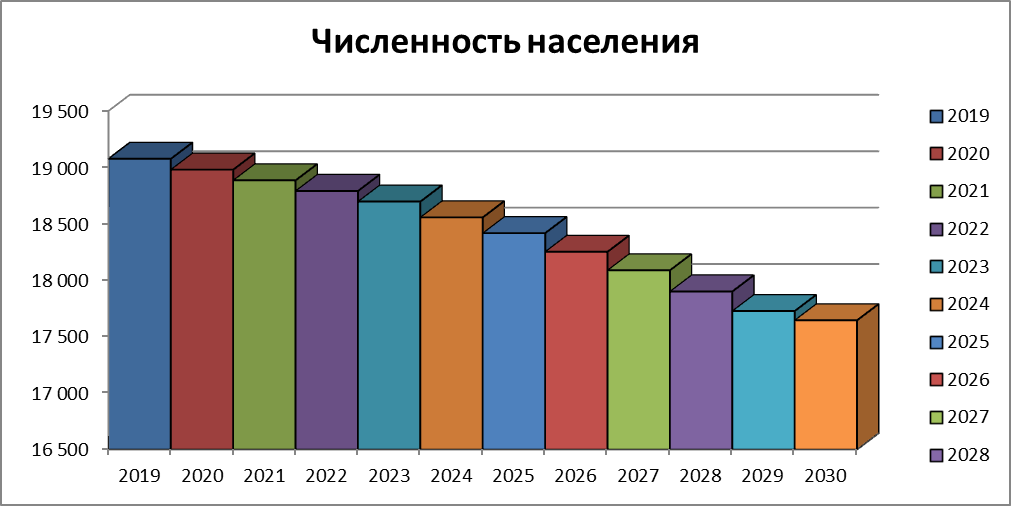 Рисунок 1 - Прогноз численности населения при инерционном варианте развития.Второй вариант – умеренно-оптимистичный, при котором в первое время продолжится снижение численности населения на 0,75-1 % ежегодно, а затем ввиду реализации муниципальных программ и улучшения качества жизни населения динамика примет положительное направление. На рисунке 2 представлена динамика численности при умеренно-оптимистичном варианте.Рисунок 2 - Прогноз численности населения при умеренно – оптимистичном прогнозеВ связи с тем, что лица старше трудоспособного возраста, проживающие в городском округе составляют более 25 % от общего числа жителей, сложивший тип населения городского округа – демографически «старый», регрессивный (предельная норма – 12%).В связи с этим вероятность оптимистичного прогноза маловероятна и текущая тенденция снижения численности населения будет продолжаться на срок реализации программы.Раздел 3.2 Перспективы развития промышленного комплекса Среднегодовая численность трудовых ресурсов городского округа ежегодно уменьшается и на данный момент составляет порядка 58% от общей численности населения. Данная ситуация в сфере занятости объясняется уменьшением среднегодовой численности граждан трудоспособного возраста городского округа.Прогнозная численность занятых в экономике городского округа в 2030 году составит 50-52% при инерционном варианте развития и около 58% при умеренно – оптимистичном.Исполнение программных мероприятий в полном объеме по стабилизации  ситуации на рынке труда позволит снять напряженность местного рынка труда и тем самым снизить уровень безработицы. А также позволит повысить количество трудовых ресурсов в городском округе.Развитие промышленного комплекса городского округа непосредственно определяет устойчивый спрос на продукцию предприятий, повышение ее конкурентоспособности. Наибольшее увеличение производства будет характерно для обрабатывающих производств. На динамику развития промышленного комплекса и уровня оплаты труда непосредственное влияние могут оказать:Увеличение валового объема продукции животноводства и растениеводства, в том числе развитие пчеловодства.Содействие кооперации хозяйствующих субъектов в АПК.Расширение рынков сбыта предприятий АПК.Совершенствование земельных отношений.Подготовка кадров для АПК.последовательный рост оплаты труда работников бюджетной сферы.Раздел 3.3 Перспективы жилищного строительстваХарактерной особенностью городского округа является преобладание домов низкой этажности с прилегающими земельными участками. Это обусловлено численностью сельского населения в 79% от общей численности населения. В связи с такой ситуацией нет возможности оценить точной площади жилого фонда на прогнозный период, однако можно определить перспективы развития жилищного строительства:освоение территорий в существующих границах населённых пунктов;реновация существующих домов с увеличением площади дома;осуществление нового жилищного строительства в соответствии с утвержденной документацией муниципального образования;Дальнейшее развитие городского округа во многом определяется состоянием всех элементов производственной и социальной инфраструктуры.Раздел 4 Мероприятия по развитию коммунальной инфраструктуры городского округаРаздел 4.1 Мероприятия по развитию системы водоснабжения Для обеспечения надежного водоснабжения потребителей необходимо произвести следующие мероприятия, сгруппированные в блоки: Замена сетей водоснабжения.Модернизация и реконструкция оборудования на водозаборах и очистных сооружениях.Внедрение автоматизированного комплекса обеззараживания сырой и очищенной воды гипохлоритом натрия.Установка приборов учета воды.Финансовое оздоровление снабжающей организации.Оптимизация тарифной политики, в целях обеспечения соответствия структуры тарифа реальным финансовым потребностям предприятия, связанным как с текущей деятельностью, так и с обеспечением расширенного воспроизводства (замена изношенных фондов, модернизация и развитие объектов коммунальной инфраструктуры).Установка систем диспетчеризации, телемеханизации и управления на объектах водоснабжения.Мероприятия по прокладке и реконструкции трубопроводов, а также строительству и реконструкции водозаборных сооружений, направленные на присоединение новых потребителей, финансируются за счет платы за технологическое присоединение и протяженность сети. Мероприятия по замене трубопроводов, реконструкция ВЗУ, насосных станций и установки системы диспетчеризации и мониторинга ПУ финансируются за счет капитальных вложений из прибыли. Экономию топливно-энергетических ресурсов (электрическая энергия) и воды можно получить в результате реализации мероприятий по замене изношенных трубопроводов и насосного оборудования на водозаборах и насосных станциях. Мероприятия по замене трубопроводов водоснабжения имеют простой срок окупаемости более 15 лет, но тем не менее их реализация важна с точки зрения оказания надежной и качественной услуги водоснабжения. Остальные технические мероприятия в системе водоснабжения окупаются за счет дополнительного дохода, получаемого от присоединения новых потребителей (без учета дополнительных затрат на содержание построенных и реконструированных объектов).Раздел 4.2 Мероприятия по развитию системы водоотведения Для обеспечения надежного водоотведения муниципального образования «Славский городской округ» разработаны мероприятия, сформированные в следующие блоки:Реконструкция и замена сетей водоотведения.Модернизация оборудования.Строительство сети канализационных очистных сооружений.Установка систем диспетчеризации, телемеханизации и управления на объектах водоотведения.Мероприятия по прокладке и реконструкции канализационных трубопроводов, направленные на присоединение новых потребителей, финансируются за счет платы за технологическое присоединение. Мероприятия по замене канализационных трубопроводов финансируются за счет капитальных вложений из прибыли. Экономию топливно-энергетических ресурсов (электрическая энергия) можно получить в результате реализации мероприятий по замене и реконструкции канализационных трубопроводов. Мероприятия по замене канализационных трубопроводов имеют простой срок окупаемости более 15 лет, но тем не менее их реализация важна с точки зрения оказания надежной и качественной услуги водоотведения. Остальные технические мероприятия в системе водоотведения окупаются за счет дополнительного дохода, получаемого от присоединения новых потребителей (без учета дополнительных затрат на содержание построенных и реконструированных объектов).Раздел 4.3 Мероприятия по развитию системы теплоснабжения Для надежного и бесперебойного теплоснабжения населения разработаны следующие мероприятия: Капитальный ремонт зданий котельных.Перекладка тепловых сетей.Изменение тепловой мощности на котельных.Строительство новых тепловых сетей для обеспечения теплоснабжением новой жилой застройки.Техническое перевооружение, ремонт установок на котельных.Изменение температурных графиков.Экономию топливно-энергетических ресурсов (топливо, тепловая и электрическая энергия) и воды можно получить в результате реализации мероприятий по замене котлоагрегатов и трубопроводов отопления, реконструкции котельных. Мероприятия по замене котлоагрегатов, реконструкции котельных имеют простые сроки окупаемости до 5 лет. Мероприятия по замене трубопроводов отопления имеет простой срок окупаемости более 15 лет, но тем не менее его реализация важна с точки зрения оказания надежной и качественной услуги теплоснабжения. Остальные технические мероприятия в системе теплоснабжения окупаются за счет дополнительного дохода, получаемого от присоединения новых потребителей (без учета дополнительных затрат на содержание построенных и реконструированных объектов теплового хозяйства). Раздел 4.4 Мероприятия по развитию системы электроснабженияДля повышения надежности электроснабжения городского округа  необходимо:Реконструкция действующих ВЛРеконструкция КЛ.Модернизация ПС.Объемы применения мероприятий определены на основе инвестиционных программ электроснабжающих организаций с учетом нормативного срока их службы и планов по реконструкции и подключению новых потребителей. Мероприятия и их стоимость по прокладке и реконструкции сетей, а также строительству подстанций, направленные на присоединение новых потребителей финансируются за счет платы за технологическое присоединение. Мероприятия по замене сетей и реконструкции РТ и ТП финансируются из инвестиционной составляющей. Финансовая нагрузка на муниципальный бюджет в части повышения обеспеченности услугой электроснабжения небольшая.Раздел 4.5 Мероприятия по развитию системы газоснабженияДля повышения надежности систем газоснабжения городского округа  необходимо:строительство газопроводов высокого давления; строительство газопроводов низкого давления; строительство газорегуляторных и шкафных распределительных пунктов; реконструкция газорегуляторных и шкафных распределительных пунктов; замена металлических газопроводов на полимерные аналоги;Экономию природного газа можно получить в результате реализации мероприятий по замене газопроводов. Ввиду того, что такие потери весьма незначительны, то, соответственно, объемы экономии относительно невелики и простой срок окупаемости будут длится более 15 лет. Между тем, замена газопроводов повышает надежность ресурсоснабжения потребителей и приводит к снижению количества аварий, что положительно отражается на качестве предоставляемой услуги. Окупаемость мероприятий по присоединению новых потребителей происходит за счет получения дополнительного дохода (без учета возможных дополнительных затрат на содержание построенных и реконструированных объектов газового хозяйства).Раздел 5 Обеспечение земельных участков для размещения объектов строительства коммунальной инфраструктурыОсновными причинами, определяющими недостаточный уровень жилищного строительства в городском округе, являются:ограниченные возможности использования действующих мощностей для наращивания объемов жилищного строительства;отсутствие земельных участков, необходимых для жилищного строительства, обустроенных инженерно-технической инфраструктурой;ограниченность кредитования застройщиков на жилищное строительство при отсутствии права собственности на земельный участок;В основном, на территориях городского округа осуществляется строительство жилья с использованием уже существующих коммунальных сетей. В свою очередь, ограниченные возможности действующих мощностей не позволяют значительно наращивать объемы жилищного строительства.Для увеличения жилищного строительства предлагается увеличение инвестиционной привлекательности городского округа, улучшение уровня жизни населения, развитие промышленного комплекса, и ряд других мероприятий. Все это приведет к уменьшению оттока населения, к увеличению рождаемости, и как следствие возрастанию потребности в новом жилищном строительстве. Раздел 6 Развитие коммунальной инфраструктуры в целях нового жилищного строительстваДля обеспечения нового жилищного строительства необходимо начать с:инженерного обустройства земельных участков, а именно со строительства магистральных инженерных сетей и распределяющих устройств, с обеспечения подъездных дорог к участкам. строительства водопроводной линии диаметром 300 мм вокруг района новой застройки.строительства насосной подкачивающей станции.строительство самотечного канализационного коллектора.устройство организованного водоотвода поверхностных и ливневых вод с территории микрорайонов.Раздел 7 Развитие производственной и коммунально-складской зоныПроизводственные зоны в городском округе будут развиваться на существующих площадках за счет реконструкции и модернизации производства, а также на новых площадках, с организацией необходимых санитарно-защитных разрывов до жилой застройки. Создание новых производств обеспечивается на основе принципов специализации внутриотраслевой и межотраслевой кооперации.Объекты коммунально-складской зоны производственных предприятий будут развиваться на территории самих предприятий и новых территориях.На следующих стадиях проектирования необходимо предусмотреть упорядочивание и благоустройство производственных зон.Раздел 8 Целевые показатели развития коммунальной инфраструктурыВ таблице 7 представлены целевые показатели развития коммунальной инфраструктуры.Таблица 7 – Целевые показатели развития коммунальной инфраструктурыПродолжение таблицы 7Продолжение таблицы 7Раздел 9 Программа инвестиционных проектовТаблица 8 – Прогноз финансовых вложений на реализацию мероприятий по водоснабжению и водоотведениюТаблица 9 – Прогноз финансовых вложений на реализацию мероприятий по теплоснабжениюТаблица 10 – Прогноз финансовых вложений на реализацию мероприятий по газоснабжению.Продолжение таблицы 10Продолжение таблицы 10Таблица 11 – Прогноз финансовых вложений на реализацию мероприятий по электроснабжению.Раздел 10 Доступность программы для населения городского округаПроверка позволяет определить доступность коммунальных ресурсов для основных потребителей – населения и бюджета муниципального образования. В качестве критериев экономической доступности настоящей Программы в контексте расходов населения могут выступать следующие показатели: доля расходов на жилищно-коммунальные услуги в среднедушевом доходе не превышает 7%; доля расходов на жилищно-коммунальные коммунальные услуги относительно величины прожиточного минимума не превышает 22%; уровень собираемости по коммунальным услугам не ниже 95%. Проводившиеся исследования выявили наличие двух порогов экономической доступности жилищно-коммунальных услуг для населения.Первый – доля отношения «средний платеж за ЖКУ/среднедушевой доход» – 7%. В случае превышения этого порога платежная дисциплина падает и/или снижается уровень комфорта и чем значительнее «заступ» за порог – тем сильнее такое падение. Второй порог – доля отношения «средний платеж за ЖКУ/величина прожиточного минимума» – варьирует в зависимости от соотношения значений среднедушевого дохода и величины прожиточного минимума, но не может превышать установленный региональный стандарт максимально допустимой доли расходов граждан на оплату жилищно-коммунальных услуг (22%). В случае превышения этих порогов платежная дисциплина начинает заметно снижаться, а расходы бюджета на выплату субсидий населению на оплату жилищно-коммунальных услуг увеличиваются. Доля расходов на жилищно-коммунальные коммунальные услуги в среднедушевом доходе не превышала 7% и 22% в величине прожиточного минимума.Таким образом, сравнение полученных значений с принятыми в качестве целевых, позволяет сделать вывод об экономической доступности платы за жилищно-коммунальные услуги для населения.В случае, если в процессе реализации программы оплата коммунальных услуг их совокупного дохода населения будет превышать 22% следует предусмотреть пересмотр источников финансирования мероприятий программы, или полностью отказаться (отложить) от реализации части мероприятий. Вместо финансирования мероприятий из надбавки к тарифу в этом случае предлагается финансировать их за счет бюджетных средств. Ввиду отсутствия средств на данные цели в местном бюджете, необходимо обращение в Правительство Калининградской области о расширении финансирования программы, направленной на реконструкцию и капитальный ремонт объектов коммунальной инфраструктуры городского округа.Раздел 11 Общий объем финансирования, предусмотренный программойОбщий объем финансирования, предусмотренный программой составляет 408 113,44‬‬‬ тыс. руб., из них:Газоснабжение – 1 160,83 тыс. руб.Электроснабжение – 70 000,00 тыс. руб.Теплоснабжение – 52 601,41 тыс. руб.Водоснабжение и водоотведение – 284 351,2 тыс. руб.Раздел 12 Ответственный за реализацию программыАдминистрация Муниципального образования «Славский городской округ» Калининградской области – муниципальный заказчик осуществляет общее руководство программой, отвечает за целевое исполнение выделяемых на ее реализацию средств.Разработка проектно-сметной документации, технический надзор, содержание заказчиков-застройщиков осуществляется за счет средств, запланированных на реализацию мероприятий программы.В целях обеспечения своевременной и качественной реализации Программы муниципальный заказчик осуществляет:в соответствии с действующим законодательством проведение конкурсов на выполнение программных мероприятий;отбор в установленном порядке исполнителей работ и поставщиков оборудования по каждому программному мероприятию, финансируемому за счет бюджетных средств;координацию исполнения программных мероприятий, включая мониторинг их реализации, оценку результативности;непосредственный контроль хода реализации мероприятий программы;подготовку отчетов о реализации программы.контролирует действия исполнителей программных мероприятий, целевое использование направляемых им средств;решает вопросы по организации различных форм внебюджетного финансирования программы;анализирует ход реализации программы и по результатам ее исполнения вносит установленным порядком предложения по ее корректировке;подает бюджетные заявки в соответствующие учреждения финансов и жилищно-коммунального хозяйства вышестоящих территориальных образований;отвечает за своевременное выполнение запланированных мероприятий, обеспечивает привлечения внебюджетных средств и средств бюджетов различного уровня, а также за реализацию механизмов привлечения средств различных источников на выполнение программы;С учетом возможностей источников финансирования администрация городского округа ежегодно согласовывает с муниципальными предприятиями жилищно-коммунального хозяйства перечень объектов для проведения мероприятий по их модернизации и представляет на утверждение Главе муниципального образования.Ежегодно в процессе подготовки бюджета городского округа с учетом хода реализации Программы администрация городского округа готовит уточненный перечень мероприятий программы на следующий год с указанием объемов их финансирования, а также подает в соответствующее финансовое учреждение  бюджетную заявку на финансирование программы в предстоящем финансовом году. Уточненный перечень мероприятий программы утверждается в установленном порядке Главой городского округа путем внесения соответствующих изменений в программу. К участию в реализации программы муниципальным заказчиком на конкурсной основе привлекаются проектные, строительно-монтажные и иные организации. Раздел 13 Оценка эффективности мероприятий программыОценка эффективности реализации программы осуществляется заказчиком программы ежегодно в течение всего срока ее реализации и по окончании ее реализации. Источником информации для проведения оценки эффективности программных мероприятий являются отчеты исполнителей мероприятий программы о достигнутых результатах, использовании финансовых средств за отчетный период.Раздел 13.1 Достижение запланированных значений целевых показателейСтепень достижения запланированных результатов по каждому целевому показателю за отчетный период () проводится путем сопоставления фактически достигнутого значения целевого показателя за отчетный период () с его плановым значением () по следующей формуле:где: – степень достижения планового значения целевого показателя за отчетный период;– значение показателя, фактически достигнутое на конец отчетного периода;– плановое значение целевого показателя в отчетном периоде.i – порядковый номер целевого показателя.Если значение превышает 1, а также в случае, если желаемой тенденцией является снижение показателя и полученное значение меньше 1, для расчета среднего значения достижения запланированных целевых показателей данное отношение принимается равным 1.Среднее значение достижения запланированных значений целевых показателей программы () рассчитывается по формуле:где:  – среднее значение достижения запланированных значений целевых показателей Программы за отчетный период; – сумма оценок достижения плановых значений показателей за отчетный период;  – количество целевых показателей программы, подлежащих выполнению в отчетном периоде.Раздел 13.2 Соответствие объемов фактического финансирования запланированным объемамСтепень соответствия объемов фактического финансирования запланированным объемам за отчетный период () проводится путем сопоставления фактического объема финансирования за счет всех источников финансирования за отчетный период () к запланированному объему () по следующей формуле:где:  – степень уровня финансирования мероприятий программы за отчетный период;  – фактический объем финансирования мероприятий Программы за отчетный период; – объем финансирования мероприятий, предусмотренный Программой на отчетный период.Раздел 13.3 Выполнение запланированных мероприятийСтепень выполнения каждого запланированного мероприятия программы за отчетный период () определяется путем сопоставления фактически полученного результата от реализации мероприятия () к его запланированному значению () по следующей формуле:где:  – показатель степени выполнения мероприятия за отчетный период; – фактически полученный результат по мероприятию за отчетный период; – предусмотренный Программой ожидаемый результат по мероприятию за отчетный период; j – порядковый номер мероприятия Программы.Расчет среднего показателя степени выполнения запланированных мероприятий за отчетный период () определяется как отношение суммы оценок степени выполнения запланированных мероприятий к их количеству. где:  – среднее значение степени выполнения запланированных мероприятий программы за отчетный период; – сумма оценок степени выполнения запланированных мероприятий программы за отчетный период;  – количество мероприятий программы, подлежащих выполнению в отчетном периоде.Раздел 13.4 Показатель эффективности использования финансовых средствПри проведении Оценки определяется показатель эффективности использования финансовых средств (), - отношение среднего показателя степени выполнения мероприятий () к степени уровня финансирования ().где:  – эффективность использования средств программы за период;  – среднее значение выполнения запланированных мероприятий за отчетный период;  – степень уровня финансирования мероприятий программы в отчетном периоде.Раздел 13.5 Показатель эффективности реализации программыПоказатель эффективности реализации определяется как произведение среднего значения достижения запланированных значений показателей () и показателя эффективности использования финансовых средств программы ().Показатель эффективности реализации программы определяется по следующей формуле: где:  – показатель эффективности реализации за отчетный период;  – среднее значение достижения запланированных значений показателей за отчетный период;  – эффективность использования средств программы в отчетном периоде.Раздел 13.6 Вывод об эффективности реализации программыВывод об эффективности реализации программы формируется на основании значений .Реализация программы признается:с высоким уровнем эффективности, если значение  по итогам будет больше либо равно 0,9;со средним уровнем эффективности, если значение  меньше 0,9, но больше либо равно 0,7.В остальных случаях реализация Программы признается с низким уровнем эффективности.Раздел 14Предложения по совершенствованию обеспечения деятельности в сфере транспортного обслуживания населенияВ рамках реализации ПКРСКИ не предполагается проведение институциональных преобразований.В целях информационной открытости программы комплексного развития систем коммунальной инфраструктуры подлежит размещению на официальном портале органов местного самоуправления в информационно-телекоммуникационной сети «Интернет».Раздел 15Заключительные поясненияПланируемые объемы реализации услуг организаций коммунального комплекса будут уточняться в процессе разработки инвестиционных программ в соответствии с фактической динамикой потребления услуг в предыдущие годы.Перечень и сроки реализации мероприятий программы, их стоимость и натуральные показатели будут уточняться при разработке и обосновании инвестиционных программ организаций коммунального комплекса.ЗаключениеНастоящая Программа разработана для определения направлений развития систем коммунальной инфраструктуры в соответствии с потребностями жилищного и общественно-делового строительства, повышения качества оказываемых услуг и улучшения экологической ситуации на территории муниципального образования. Для достижения выше поставленной цели была проведена комплексная оценка городского округа и систем коммунальной инфраструктуры, включающая сбор и анализ информации и данных. Список использованных источниковФедеральный закон от 7 декабря 2011 г. № 416-ФЗ «О водоснабжении и водоотведении»; Постановление Правительства Российской Федерации от 05.09.2013 N 782 "О схемах водоснабжения и водоотведения"; Приказ Министерства регионального развития Российской Федерации от 6 мая 2011 года № 204 «О разработке программ комплексного развития систем коммунальной инфраструктуры муниципальных образований»; Постановление Правительства Российской Федерации от 23.05.2006г. №306 «Об утверждении правил установления и определения нормативов потребления коммунальных услуг»; Постановление Правительства Российской Федерации от 28.03.2012 г. № 258 «О внесении изменений в Правила установления и определения нормативов потребления коммунальных услуг»; Постановление Правительства РФ от 29 июля 2013 года №644 «Об утверждении Правил холодного водоснабжения и водоотведения и о внесении изменений в некоторые акты Правительства Российской Федерации»; Постановление Правительства Российской Федерации от 06.05.2011г. № 354 «О предоставлении коммунальных услуг собственникам и пользователям помещений в многоквартирных домах и жилых домов»; Федеральный закон Российской Федерации от 30 декабря 2009 г. № 384-ФЗ «Технический регламент о безопасности зданий и сооружений»; Федеральный закон от 22.07.2008 г. №123-ФЗ «Технический регламент о требованиях пожарной безопасности»; СП 32.13330.2012 «Канализация. Наружные сети и сооружения». Актуализированная редакция СНИП 2.04.03-85; СП 42.13330.2011 «Градостроительство. Планировка и застройка городских и сельских поселений» Актуализированная редакция СНиП 2.07.01-89; СНиП 11-02-96 «Инженерно-экологические изыскания для строительства. Основные положения». М., Минстрой России, 1997 г.; СанПиН 2.2.1/2.1.1.1200-03 «Санитарно-защитные зоны и санитарная классификация предприятий, сооружений и иных объектов»;Приказу Федерального агентства по строительству и жилищно-коммунальному хозяйству от 1 октября 2013 года N 359/ГС;Постановление Правительства РФ от 14.06.2013 № 502 «Об утверждении требований к программам комплексного развития систем коммунальной инфраструктуры поселений, городских округов».Наименование программыПрограмма комплексного развития систем коммунальной инфраструктуры Славского городского округа Калининградской области на 2020-2030 годы.Основание для разработки программыФедеральный закон от 06.10.2003 г. №131–ФЗ «Об общих принципах организации местного самоуправления в Российской Федерации»; Градостроительный кодекс Российской Федерации; «Методические рекомендации по разработке программ комплексного развития систем коммунальной инфраструктуры муниципальных образований» №204 от 06.05.2011 г.; Генеральные планы поселений городского округа;Приказ Федерального агентства по строительству и жилищно-коммунальному хозяйству от 1 октября 2013 года N 359/ГСПостановление Правительства РФ от 14.06.2013 № 502 «Об утверждении требований к программам комплексного развития систем коммунальной инфраструктуры поселений, городских округов»Заказчик программыАдминистрация муниципального образования «Славский городской округ» Калининградской областиРазработчик программыООО КОМПАНИЯ «РОСЭНЕРГОАУДИТ»Цель программыКачественное и надежное обеспечение коммунальными услугами потребителей, улучшение экологической ситуации. Основные задачи программы1. Инженерно-техническая оптимизация систем коммунальной инфраструктуры; 2. Перспективное планирование развития систем коммунальной инфраструктуры; 3. Разработка мероприятий по комплексной реконструкции и модернизации систем коммунальной инфраструктуры; 4. Повышение надежности систем и качества предоставления коммунальных услуг; 5. Совершенствование механизмов развития энергосбережения и повышения энергоэффективности коммунальной инфраструктуры; 6. Повышение инвестиционной привлекательности коммунальной инфраструктуры; 7. Увеличение пропускной способности (мощности) систем коммунальной инфраструктуры.8. Бесперебойное обеспечение населения городского округа коммунальными услугами нормативного качества.9. Повышение эффективности деятельности организаций коммунального комплекса по содержанию систем коммунальной инфраструктуры и предоставлению коммунальных услуг потребителям (снижение расходов на содержание коммунальных систем, потерь ресурсов, тарифов для потребителей).10. Улучшение экологической ситуации на территории городского округа.Важнейшие целевые показатели программы1. Доступность товаров и услуг для потребителей:- доля потребителей, обеспеченных доступом к системам водоснабжения. Системам водоотведении, к системам отопления, к системам горячего водоснабжения, к системам электроснабжения, к системам газоснабжения;- доля расходов на оплату коммунальных услуг в совокупном доходе населения.2. По системам водоснабжения:- сокращение удельного веса сетей водоснабжения, нуждающихся в замене.- снижение износа оборудования- снижение количества аварий на 1 км сетей;- сокращение удельного потребления электрической энергии;3. По системам водоотведения и очистки сточных вод:- сокращение удельного веса сетей водоотведения, нуждающихся в замене;- снижение износа оборудования;- снижение количества аварий на 1 км сетей.- снижение энергоёмкости производства;- ликвидация сбросов недостаточно очищенных сточных вод;4. По системам теплоснабжения:- сокращение удельного веса сетей теплоснабжения, нуждающихся в замене;- снижение износа оборудования;-  снижение количества аварий на 1 км сетей;- снижение удельного нормативного расхода ресурса на производство 1 Гкал;- снижение уровня потерь;5. По системам электроснабжения:- сокращение удельного веса сетей, нуждающихся в замене;- снижение износа оборудования;6. По системам газоснабжения:- увеличение протяженности сетей;- снижение уровня потерь;- индекс замены оборудования;7. По всем системам коммунальной инфраструктуры:- степень охвата потребителей приборами учета водоснабжения и водоотведения, теплоснабжения, газоснабжения;Сроки реализации программы2020-2030 годыОбъем финансирования программыОбщий объем финансирования, предусмотренный программой составляет 408 113,44‬‬‬ тыс. руб., из них:•	Газоснабжение – 1 160,83 тыс. руб.•	Электроснабжение – 70 000,00 тыс. руб.•	Теплоснабжение – 52 601,41 тыс. руб.•	Водоснабжение и водоотведение – 284 351,2 тыс. руб.№ п/пНаименование населенного пунктаЧисленность населенияСЛАВСКИЙ ГОРОДСКОЙ ОКРУГСЛАВСКИЙ ГОРОДСКОЙ ОКРУГСЛАВСКИЙ ГОРОДСКОЙ ОКРУГ1Славск4052Большаковский территориальный отделБольшаковский территориальный отдел76392Большаково20743Урожайное824Десантное685Краснознаменское766Поддубье2357Дзержинское1428Придорожное4339Громово22210Высокое48511Малиновка8412Советское41013Красное31414КраснаяДубрава12515Весново-16Дубровка817Охотное63118Победино18019Привольное4320БПНИ14721ГПНИ14822Гастеллово93623Пригородное12624Приозерье39725Майское20826Сосняки3527Сосновое30Ясновский территориальный отделЯсновский территориальный отдел738528п. Тимирязево102029п. Щегловка21130п. Тумановка14831п. Солонцы13432п. Верхний Бисер14133п. Ленинское20834п. Лозняки2535п. Исток1236п. Островное537п. Ржевское51838п. Октябрьское3239п. Лужки9640п. Заповедное62841п. Большие Бережки11742п. Дублинино7743п. Аисты044п. Ясное142345п. Мостовое4946п. Городково14347п. Вишневка43348п. Приваловка2349п. Дюнное1150п. Московское16251п. Прохладное53452п. Раздольное12553п. Мысовка30554п. Причалы13855п. Хрустальное15156п. Левобережное16157п. Разлив1358п. Бережки3859п. Яснополянка30460п. Плодовое0ИтогоМО «Славский городской округ»19076Славский городской округ201320142015201620172018Число прибывших539463345342347468Число выбывших788696657601705596Миграционный прирост-249-233-312-259-358-128НаименованиеПроцент от общей численностиРусские80,13Литовцы8,66Белорусы3,78Армяне3,14Украинцы2,69Немцы1,09Поляки и другие национальности0,51N п/пНаименованиеЕдиница измерения2019Показатели надежности и бесперебойности водоснабженияПоказатели надежности и бесперебойности водоснабженияПоказатели надежности и бесперебойности водоснабженияПоказатели надежности и бесперебойности водоснабжения1.1.Удельное количество перерывов в подаче воды в результате аварий в расчете на протяженность водопроводной сети в годед./км0,67Показатели качества питьевой водыПоказатели качества питьевой водыПоказатели качества питьевой водыПоказатели качества питьевой воды2.1.Доля проб питьевой воды, не соответствующих установленным требованиям, в общем объеме проб%8-10Показатели энергетической эффективностиПоказатели энергетической эффективностиПоказатели энергетической эффективностиПоказатели энергетической эффективности3.1.Доля потерь воды в системах водоснабжения при транспортировке%8,683.2.Удельный расход электрической энергии, потребляемой в технологическом процессе подготовки питьевой воды, на единицу объема воды, отпускаемой в сетькВт.ч/куб. м1,11N п/пНаименованиеЕдиница измерения2019Показатели надежности и бесперебойности водоотведенияПоказатели надежности и бесперебойности водоотведенияПоказатели надежности и бесперебойности водоотведенияПоказатели надежности и бесперебойности водоотведения1.1.Количество аварий и засоров в расчете на протяженность сетиед./км1Показатели энергетической эффективностиПоказатели энергетической эффективностиПоказатели энергетической эффективностиПоказатели энергетической эффективности2.1.Удельный расход электрической энергии, потребляемой в процессе транспортировки сточных вод, на единицу объема водкВт.ч/куб. м0,3Населенный пунктЧисленность населения, чел.Численность населения, чел.Количество образования ТКО, тоннКоличество образования ТКО, тоннНаселенный пунктна 01.01.19г.прогнозна 01.01.30на 01.01.19г.прогнозна 01.01.30Численность населенияЧисленность населенияЧисленность населенияКоличество ТКОКоличество ТКОГородское население40523 7401013935Сельское население 15 024 139056760,86257,25‬№ п/пНаименование показателяЕдиница измеренияЗначение показателя, годыЗначение показателя, годыЗначение показателя, годыЗначение показателя, годыЗначение показателя, годыЗначение показателя, годыЗначение показателя, годыЗначение показателя, годыЗначение показателя, годыЗначение показателя, годыЗначение показателя, годыЗначение показателя, годы№ п/пНаименование показателяЕдиница измерения2020202120222022202320242025202620272028202920301.ВОДОСНАБЖЕНИЕ1.ВОДОСНАБЖЕНИЕ1.ВОДОСНАБЖЕНИЕ1.ВОДОСНАБЖЕНИЕ1.ВОДОСНАБЖЕНИЕ1.ВОДОСНАБЖЕНИЕ1.ВОДОСНАБЖЕНИЕ1.ВОДОСНАБЖЕНИЕ1.ВОДОСНАБЖЕНИЕ1.ВОДОСНАБЖЕНИЕ1.ВОДОСНАБЖЕНИЕ1.ВОДОСНАБЖЕНИЕ1.ВОДОСНАБЖЕНИЕ1.ВОДОСНАБЖЕНИЕ1.ВОДОСНАБЖЕНИЕ1.1Удельный вес сетей,нуждаю-щихся в замене%8580807570656055504540351.2Аварийностьед./км0,670,650,650,60,550,50,450,40,40,40,40,41.3Удельное потребление эл.энергиикВтч/ куб.м1,111,11,110,950,90,850,80,70,70,70,71.4Степень охвата потребителей%1001001001001001001001001001001001002.ВОДООТВЕДЕНИЕ2.ВОДООТВЕДЕНИЕ2.ВОДООТВЕДЕНИЕ2.ВОДООТВЕДЕНИЕ2.ВОДООТВЕДЕНИЕ2.ВОДООТВЕДЕНИЕ2.ВОДООТВЕДЕНИЕ2.ВОДООТВЕДЕНИЕ2.ВОДООТВЕДЕНИЕ2.ВОДООТВЕДЕНИЕ2.ВОДООТВЕДЕНИЕ2.ВОДООТВЕДЕНИЕ2.ВОДООТВЕДЕНИЕ2.ВОДООТВЕДЕНИЕ2.ВОДООТВЕДЕНИЕ2.1Удельный вес сетей,нуждаю-щихся в замене%5555555555552.2Доля ежегодно заменяемых сетей%0000005555552.4Индекс замены оборудованияИндекс замены оборудования%55555555555552.5Охват потребителейОхват потребителей%222225303535404550556065603.ТЕПЛОСНАБЖЕНИЕ3.ТЕПЛОСНАБЖЕНИЕ3.ТЕПЛОСНАБЖЕНИЕ3.ТЕПЛОСНАБЖЕНИЕ3.ТЕПЛОСНАБЖЕНИЕ3.ТЕПЛОСНАБЖЕНИЕ3.ТЕПЛОСНАБЖЕНИЕ3.ТЕПЛОСНАБЖЕНИЕ3.ТЕПЛОСНАБЖЕНИЕ3.ТЕПЛОСНАБЖЕНИЕ3.ТЕПЛОСНАБЖЕНИЕ3.ТЕПЛОСНАБЖЕНИЕ3.ТЕПЛОСНАБЖЕНИЕ3.ТЕПЛОСНАБЖЕНИЕ3.ТЕПЛОСНАБЖЕНИЕ3.ТЕПЛОСНАБЖЕНИЕ3.ТЕПЛОСНАБЖЕНИЕ3.1Удельный вес сетей, нуждаю-щихся в замене%%858577706060555045403530303.2Износ оборудования%%9090856745452815151210883.3Индекс замены оборудования%%55678891010101010104.ЭЛЕКТРОСНАБЖЕНИЕ4.ЭЛЕКТРОСНАБЖЕНИЕ4.ЭЛЕКТРОСНАБЖЕНИЕ4.ЭЛЕКТРОСНАБЖЕНИЕ4.ЭЛЕКТРОСНАБЖЕНИЕ4.ЭЛЕКТРОСНАБЖЕНИЕ4.ЭЛЕКТРОСНАБЖЕНИЕ4.ЭЛЕКТРОСНАБЖЕНИЕ4.ЭЛЕКТРОСНАБЖЕНИЕ4.ЭЛЕКТРОСНАБЖЕНИЕ4.ЭЛЕКТРОСНАБЖЕНИЕ4.ЭЛЕКТРОСНАБЖЕНИЕ4.ЭЛЕКТРОСНАБЖЕНИЕ4.ЭЛЕКТРОСНАБЖЕНИЕ4.ЭЛЕКТРОСНАБЖЕНИЕ4.ЭЛЕКТРОСНАБЖЕНИЕ4.ЭЛЕКТРОСНАБЖЕНИЕ4.1Вес сетей, нуждающихся в замене%%н/дн/дн/дн/дн/дн/дн/дн/дн/дн/дн/дн/д4.2Износ оборудования%%н/дн/дн/дн/дн/дн/дн/дн/дн/дн/дн/дн/д4.3Аварийностьед./кмед./кмн/дн/дн/дн/дн/дн/дн/дн/дн/дн/дн/дн/д4.4Уровень потерь%%н/дн/дн/дн/дн/дн/дн/дн/дн/дн/дн/дн/д4.5Запас мощностиМВтМВт4444444444445.ГАЗОСНАБЖЕНИЕ5.ГАЗОСНАБЖЕНИЕ5.ГАЗОСНАБЖЕНИЕ5.ГАЗОСНАБЖЕНИЕ5.ГАЗОСНАБЖЕНИЕ5.ГАЗОСНАБЖЕНИЕ5.ГАЗОСНАБЖЕНИЕ5.ГАЗОСНАБЖЕНИЕ5.ГАЗОСНАБЖЕНИЕ5.ГАЗОСНАБЖЕНИЕ5.ГАЗОСНАБЖЕНИЕ5.ГАЗОСНАБЖЕНИЕ5.ГАЗОСНАБЖЕНИЕ5.ГАЗОСНАБЖЕНИЕ5.ГАЗОСНАБЖЕНИЕ5.ГАЗОСНАБЖЕНИЕ5.ГАЗОСНАБЖЕНИЕ5.1Уровень газификации город%%989898989898989898989898985.2Уровень газификации сельская территорияЕд. домов156250500100015002000256125612561256125616.ДОСТУПНОСТЬ ТОВАРОВ И УСЛУГ ДЛЯ ПОТРЕБИТЕЛЕЙ6.ДОСТУПНОСТЬ ТОВАРОВ И УСЛУГ ДЛЯ ПОТРЕБИТЕЛЕЙ6.ДОСТУПНОСТЬ ТОВАРОВ И УСЛУГ ДЛЯ ПОТРЕБИТЕЛЕЙ6.ДОСТУПНОСТЬ ТОВАРОВ И УСЛУГ ДЛЯ ПОТРЕБИТЕЛЕЙ6.ДОСТУПНОСТЬ ТОВАРОВ И УСЛУГ ДЛЯ ПОТРЕБИТЕЛЕЙ6.ДОСТУПНОСТЬ ТОВАРОВ И УСЛУГ ДЛЯ ПОТРЕБИТЕЛЕЙ6.ДОСТУПНОСТЬ ТОВАРОВ И УСЛУГ ДЛЯ ПОТРЕБИТЕЛЕЙ6.ДОСТУПНОСТЬ ТОВАРОВ И УСЛУГ ДЛЯ ПОТРЕБИТЕЛЕЙ6.ДОСТУПНОСТЬ ТОВАРОВ И УСЛУГ ДЛЯ ПОТРЕБИТЕЛЕЙ6.ДОСТУПНОСТЬ ТОВАРОВ И УСЛУГ ДЛЯ ПОТРЕБИТЕЛЕЙ6.ДОСТУПНОСТЬ ТОВАРОВ И УСЛУГ ДЛЯ ПОТРЕБИТЕЛЕЙ6.ДОСТУПНОСТЬ ТОВАРОВ И УСЛУГ ДЛЯ ПОТРЕБИТЕЛЕЙ6.ДОСТУПНОСТЬ ТОВАРОВ И УСЛУГ ДЛЯ ПОТРЕБИТЕЛЕЙ6.ДОСТУПНОСТЬ ТОВАРОВ И УСЛУГ ДЛЯ ПОТРЕБИТЕЛЕЙ6.2Доля расходов на оплату коммунальных услуг в совокупном доходе населения%< 22< 22< 22< 22< 22< 22< 22< 22< 22< 22< 22№ п/пНаименование предложения по строительству , реконструкции и модернизации объектов водоснабжения и его месторасположенияХарактеристика мероприятияСпособ оценки инвестиций.Ориентир.стоимость в ценах 2019г., тыс. руб.,всегоОсвоение капитальных вложений, тыс. руб.Освоение капитальных вложений, тыс. руб.Освоение капитальных вложений, тыс. руб.Освоение капитальных вложений, тыс. руб.Освоение капитальных вложений, тыс. руб.Освоение капитальных вложений, тыс. руб.Освоение капитальных вложений, тыс. руб.Освоение капитальных вложений, тыс. руб.Освоение капитальных вложений, тыс. руб.Освоение капитальных вложений, тыс. руб.Освоение капитальных вложений, тыс. руб.№ п/пНаименование предложения по строительству , реконструкции и модернизации объектов водоснабжения и его месторасположенияХарактеристика мероприятияСпособ оценки инвестиций.Ориентир.стоимость в ценах 2019г., тыс. руб.,всего202020212022202320242025202620272028202920301Реконструкция (расширение) существующих канализационных очистных сооруженийУвеличесние мощности и качества очистки сточных водТНСБ- 2001 (редакция 2014)87813,443907,221953,221953,22Реконструкция канализационных очистных сооруженийУвеличесние мощности и качества очистки сточных водТНСБ- 2001 (редакция 2014)43581,821790,921790,95Реконструкция/строительство самотечных коллекторовУвеличесние мощности и качества очистки сточных водТНСБ- 2001 (редакция 2014)18500,018500,08Автоматизация технологического процессаРасходомеры, датчики уровня давления, приборы технологического и лабораторного контроляПроекта нет, стоимость определена по аналогичным проекта2300,0540500450300250250Замена и реконструкция сетей водоснабжения и водоотведения в 2020г.189,141НЦС 14-1220000,018500,010Замена и реконструкция сетей водоснабжения и водоотведения в 2021г., всего189,141НЦС 14-1220000,035320,011Замена и реконструкция сетей водоснабжения и водоотведения в 2022г., всего189,141НЦС 14-1220000,011700,012Замена и реконструкция сетей водоснабжения и водоотведения в 2023г., всего189,141НЦС 14-1220000,036350,013Замена и реконструкция сетей водоснабжения и водоотведения в 2024г., всего189,141НЦС 14-1220000,060880,014Замена и реконструкция сетей водоснабжения и водоотведения в 2025г., всего189,141НЦС 14-1220000,021Установка систем диспетчеризации, телемеханизации и управления на объектах водоотведения городского округаПроекта нет, стоимость определена по аналогичным проекта12156,0636025203276ВСЕГОВСЕГОВСЕГОВСЕГО284351,284198,179064,133653,2363508574030603776450300250250№АдресМероприятия, планируемые концессионным соглашениемМероприятия, планируемые концессионным соглашением202020212022-20242025-20272028-2030№АдресВид работСтоимость, руб.202020212022-20242025-20272028-20301Славскийг.оКапитальный ремонт/замена котельных32 068 048,001 000 000,010 000 00,010 022 682,610 022 682,610 022 682,61Славскийг.оПерекладка тепловых сетей20 533 368,261 000 000,010 000 00,06 177 789,426 177 789,426 177 789,42ВсегоВсегоВсего52 601 416,262 000 0002 000 00016 200 472,0216 200 472,0216 200 472,02№, № п.п.НаименованиеВсего, тыс. руб2019202020212022202320242025Итого1160,832,0--35,081,157200,673842,01Газопроводы низкого давления  и газопроводы - вводы  в в п. Ржевское, Октябрьское  Славского района  Калининградской  области  (второй этап)2,02,0------2Газопровод межпоселковый высокого давления к  п. Большаково Славского района Калининградской области39,157----39,157--3Газопроводы низкого давления  и газопроводы - вводы  в п. Приозерье, п. Большаково Славского района Калининградской области115,673-----115,673-4Газопровод высокого давления   от   г. Славска  до п. Тимирязево Славского района Калининградской  области35,0---35,0---5Распределительные  газопроводы, среднего низкого давления  и  газопроводы - вводы  в п. Тимирязево, в  п. Тумановка, п. Щегловка Славского района  Калининградской  области42,0----42,0--6Газопровод высокого давления  п.Тимирязево – п. Городково -  п.Ясное Славского района Калининградской  области70,0---30,040,07Распределительные  газопроводы  среднего,  низкого давления и  газопроводы - вводы  в  п. Верхний Бисер, п. Ясное, п. Городково, п. Мостовое 40,0------40,08Газопровод высокого давления  п.Ясное – п. ПрохладноеСлавского района Калининградской  области55,0-----55,0-9Распределительные  газопроводы  среднего,  низкого давления и  газопроводы - вводы  в  п. Московское,  п. Яснополянка, п. Прохладное  Славского района Калининградской  области112,0------112,010Газопровод высокого давления  п. Прохладное – п. ПричалыСлавского района Калининградской  области70,0------70,011Распределительные  газопроводы  среднего,  низкого давления и  газопроводы - вводы  в  п. Хрустальное,  п. Причалы  Славского района Калининградской  области45,0------45,012Газопровод высокого давления  п. Прохладное – п. МысовкаСлавского района Калининградской  области70,0------70,013Распределительные  газопроводы  среднего,  низкого давления и  газопроводы - вводы  в  п. Раздольнное,  п. Мысовка  Славского района Калининградской  области95,0------95,014Газопровод высокого давления  п. Ясное– п. ЛевобережноеСлавского района Калининградской  области35,0------35,015Распределительные  газопроводы  среднего,  низкого давления и  газопроводы - вводы  в  п. Левобережное  Славского района Калининградской  области30,0------30,016Газопровод высокого давления  п.Тимирязево – п. Солонцы – п. Большие Бережки -  п.Заповедное Славского района Калининградской  области90,0------90,017Распределительные  газопроводы  среднего,  низкого давления и  газопроводы - вводы  в  п. Солонцы, п. Дублинино 1, п. Дублинино 2, п. Большие Бережки, п. Заповедное Славского района Калининградской  области130,0------130,018Газопровод высокого давления  п.Ясное – п. Вишневка, Славского района Калининградской  области40,0------40,019Распределительные  газопроводы  среднего,  низкого давления и  газопроводы - вводы  в  п. Вишневка Славского района Калининградской  области45,0------45,0Наименование обьектаХарактеристикиМестоположениеОчередность строительстваОбъем финансирования, тыс. руб.Реконструкция ВЛ--2020-203035 000Реконструкция КЛ--2020-203035 000ИтогоИтогоИтогоИтого70 000,00